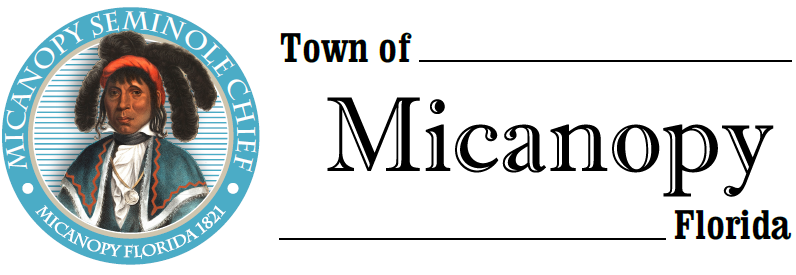 Town of Micanopy Town Commission • Regularly Scheduled Meeting via Virtual ConferencingTuesday • September 8, 2020 • 7:00 PM_________________________________________________________________________________A G E N D A  1. Call to Order  2. Invocation & Pledge of Allegiance to Flag  3. Roll Call  4. Consent Agenda	A)	Agenda Approval	B)	Minutes of Regular Meeting of August 11, 2020  	C)	Review & Acceptance of Financial Transactions & Reports  5.	Guests	A)	Raemi Eagle-Glenn, Candidate for Alachua County Commission  6.	Citizen’s Forum – Public Comment (Use Zoom meeting below or email townhall@micanopytown.com in advance of meeting)   7. Citizen Board and Committee Reports	A)	Planning & Historic Preservation Board	B)	Tree Committee  8. Town Attorney ReportA)	Release of Lien 203 NW Eestaulustee Avenue – Parcel #16520-031-001B)	Curb Inlet Damage by Micanopy Area Charter School Contractor  9.	Town Administrator Report	A)	Preliminary Annual Budget – Rollback Millage Rate 5.5260		1)	Millage/Budget Public Hearings: Tentative September 14th @ 6pm & Final September 28th @ 6pm 	B)	Clean Up Day Scheduled Saturday, September 12th 8am-11:30am	  10. New BusinessA)	15-Month CD Maturing September 21st B)	SCADA System Quotes C)	E-64 Radiator Replacement D)	Resolution 2020-09 Opposing Alachua County Growth Management Charter Amendment E)	North Central Florida Regional Planning Council Annual Agreement RenewalF)	Citizen Committees - Planning & Historic Preservation Board Qualification List  11. Unfinished Business  12. Town Commissioner Reports•	Commissioner (Seat 2) Tim Parker				•	Commissioner (Seat 3) Ginny Mance•	Commissioner (Seat 4) Troy Blakely				•	Commissioner (Seat 5) Mike Roberts  13. Mayor (Seat 1) Joe Aufmuth Report  14. Adjourn									Join Zoom Meeting							Dial by your location												https://us02web.zoom.us/j/4849692951 				+1 301 715 8592 US (Germantown)																						+1 312 626 6799 US (Chicago)												Meeting ID: 484 969 2951						+1 929 205 6099 US (New York)												One tap mobile								+1 253 215 8782 US (Tacoma)												+13017158592,,4849692951# US (Germantown)			+1 346 248 7799 US (Houston)												+13126266799,,4849692951# US (Chicago)				+1 669 900 6833 US (San Jose)												Find your local number: https://us02web.zoom.us/u/kdBFQf6M7Z PLEASE NOTE: PURSUANT TO SECTION 286.015, FLORIDA STATUTES, IF A PERSON DECIDES TO APPEAL ANY DECISION MADE BY THE COMMISSION WITH RESPECT TO ANY MATTER CONSIDERED DURING THIS MEETING, HE OR SHE WILL NEED TO ENSURE THAT A VERBATIM RECORD OF THE PROCEEDINGS IS MADE, WHICH RECORD INCLUDES THE TESTIMONY AND EVIDENCE UPON WHICH THE APPEAL IS TO BE BASED. IN ACCORDANCE WITH THE AMERICAN WITH DISABILITIES ACT, A PERSON WITH DISABILITIES NEEDING ANY SPECIAL ACCOMODATIONS TO PARTICIPATE IN TOWN MEETINGS SHOULD CONTACT THE TOWN ADMINISTRATOR, 706 NE CHOLOKKA BLVD., MICANOPY, FLORIDA 32667-0137, TELEPHONE (352) 466-3121.